       38. Adventsbasargemeinsam mit Ketzberg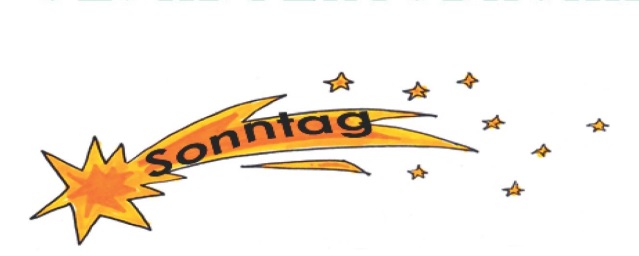 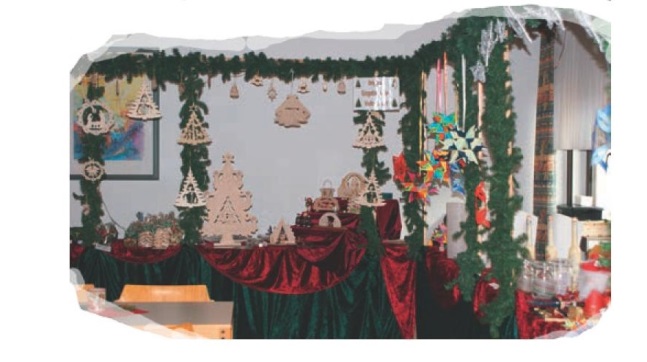 1. Dezember 2019im GemeindezentrumZwinglistraße 21inSolingen - GräfrathWenn Sie eine Mitfahrgelegenheit aus Ketzberg benötigen, melden Sie sich bitte bei Pfarrer Sticherling unter Telefon 51112.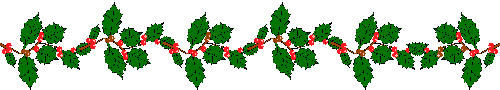 	       38. Adventsbasar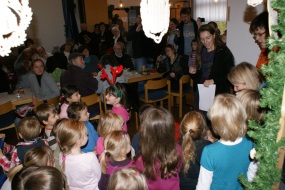 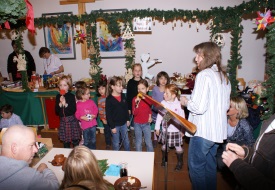 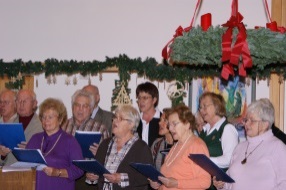 10.30 Uhr Gemeinsamer Familiengottesdienst mit der Gemeinde Ketzberg      und dem Klassikchor aus Ketzberg in der Kirche am Markt 11.30 Uhr Beginn Adventsbasar im Gemeindezentrum Zwinglistraße 21Mitwirkende: 13.30 Uhr Kinder des Evangelischen Kindergartens Gräfrath 14.30 Uhr Singing Kids, Leitung Melissa Lübke15.30 Uhr Weihnachtslieder mit dem Gräfrather Sängerbund und dem Blasensemble Pustekuchendanach Abschluss mit kurzer Andacht und Segen von Pfarrer Thomas SchorschDas kreative Weihnachtszimmer für Kinder ist ab 12:30 Uhr geöffnet! Für das leibliche Wohl ist bestens gesorgt!